		         Należy zaznaczyć znakiem × z prawej strony właściwe poleZAŁĄCZNIKI DO WNIOSKUDo wniosku należy dołączyć załączniki, jak poniżej.Niniejszym Wnioskodawca oświadcza, że:spełni wszystkie obowiązujące wymagania związane z ubieganiem się o certyfikat zgodności wyrobu,złożona wraz z niniejszym wnioskiem dokumentacja jest adekwatna do wyrobu i aktualna,dostarczy niezbędnych informacji do przeprowadzenia oceny zgodności,wyrób przedstawiony do oceny zgodności nie był przedmiotem współpracy między Wnioskodawcą a Instytutem Technologii Tekstylnych  CERTEX Sp. z o.o. (np. na etapie projektowania, produkcji),zapewni osobom reprezentującym ITT CERTEX możliwość przeprowadzenia oceny procesu produkcji/dostawy oraz możliwość nadzoru nad pobieraniem prób do badań,wyraża zgodę na podwykonawstwo w ustalonym zakresie, np. wykonanie badań wyrobu, ocenę zgodności wyrobu,przedstawi dane dotyczące reklamacji wyrobów objętych certyfikatem oceny zgodności w czasie trwania ważności certyfikatu,wniesie opłatę wstępną w wysokości 1200 zł (jeden tysiąc dwieście) netto; opłata wstępna nie podlega zwrotowi w przypadku rezygnacji w trakcie procesu oceny zgodności,wniesie opłatę końcową za przeprowadzenie oceny zgodności niezależnie od wyniku przeprowadzonej oceny.wyraża zgodę na przetwarzanie przez Instytut Technologii Tekstylnych CERTEX Sp. z o.o. (91-765 Łódź, ul. Górnicza 30/36) danych osobowych przekazanych do ITT CERTEX Sp. z o.o. w celu realizacji procedur oceny zgodności (na podstawie Rozporządzenia Parlamentu Europejskiego i Rady (UE) 2016/679 z dnia 27 kwietnia 2016 r. w sprawie ochrony osób fizycznych w związku z przetwarzaniem danych osobowych i w sprawie swobodnego przepływu takich danych oraz uchylenia dyrektywy 95/46/WE – RODO),wyraża/nie wyraża zgody na wystawianie i przesyłanie faktur w formie elektronicznej (na podstawie art. 106n ustawy z dnia 11 marca 2004 r. o podatku od towarów i usług),fakturę w formie elektronicznej należy wysyłać na adres email: ……………………………………………………………………………….Wnioskodawca przyjmuje do wiadomości, że proces oceny zostanie uruchomiony po wniesieniu opłaty wstępnej.ITT CERTEX wyda certyfikat oceny zgodności po uzyskaniu pozytywnego wyniku oceny i wniesieniu pełnej opłaty za przeprowadzenie oceny.KLAUZULA INFORMACYJNAZgodnie z art. 13 ogólnego rozporządzenia o ochronie danych osobowych z dnia 27 kwietnia 2016 r. (Dz. Urz. UE L 119 z 04.05.2016) ITT CERTEX Sp. z o.o. informuje, że: Administratorem Pani/Pana danych osobowych jest Instytut Technologii Tekstylnych CERTEX Sp. z o.o. z siedzibą w Łodzi (91-765), ul. Górnicza 30/36.Kontakt z Inspektorem Ochrony Danych w sprawach ochrony swoich danych osobowych rodo@ittcertex.pl lub pisemnie na adres siedziby Spółki na adres wskazany powyżej. Pani/Pana dane osobowe przetwarzane będą w celu realizacji umowy - na podstawie art. 6 ust. 1 lit. b ogólnego rozporządzenia o ochronie danych osobowych z dnia 27 kwietnia 2016 r. lub w związku z prawnie uzasadnionym interesem administratora.Odbiorcami Pani/Pana danych osobowych będą podmioty uprawnione do uzyskania danych osobowych na podstawie przepisów prawa.Pani/Pana dane osobowe przetwarzane będą przez okres 10 lat od daty zakończenia procesu oceny zgodności przez ITT CERTEX lub daty końca ważności certyfikatu lub w oparciu o prawnie uzasadniony interes administratora.Posiada Pani/Pan prawo do dostępu do danych osobowych oraz otrzymania ich kopii, ich sprostowania (poprawiania), usunięcia lub ograniczenia przetwarzania a także złożenia sprzeciwu wobec przetwarzania przez Spółkę Pani/Pana danych osobowych.Do Pani/Pana danych osobowych mogą mieć też dostęp podwykonawcy ITT CERTEX, tj. firmy księgowe, prawnicze i informatyczne.Ma Pani/Pan prawo wniesienia skargi do Prezesa Urzędu Ochrony Danych, gdy uzna Pani/Pan, iż przetwarzanie danych osobowych Pani/Pana narusza przepisy RODO.Podanie danych osobowych jest dobrowolne, jednakże odmowa podania danych może skutkować odmową zawarcia umowy.Pani/Pana dane nie będą poddane procesowi zautomatyzowanego podejmowania decyzji (profilowania).Pani/Pana dane nie będą przetwarzane w innym celu niż ten, w jakim zostały zebrane.Pola zaciemnione wypełnia Dział CertyfikacjiINSTYTUT TECHNOLOGII TEKSTYLNYCHCERTEX Sp. z o.o.INSTYTUT TECHNOLOGII TEKSTYLNYCHCERTEX Sp. z o.o.ul. Górnicza 30/36PL 91-765 ŁÓDŹJednostka Certyfikująca Wyroby Jednostka Certyfikująca Wyroby Tel.: + 48 42 657 1137E-mail: biuro@ittcertex.plWNIOSEK O PRZEPROWADZENIEOCENY ZGODNOŚCI WYROBU na podstawie ustawy z dnia 30 sierpnia 2002 r. o systemie oceny zgodności (Dz. U. nr 166 z 2002 r., poz. 1360 z późn. zm.)Udzielenie certyfikatu zgodnościUdzielenie certyfikatu zgodnościWNIOSEK O PRZEPROWADZENIEOCENY ZGODNOŚCI WYROBU na podstawie ustawy z dnia 30 sierpnia 2002 r. o systemie oceny zgodności (Dz. U. nr 166 z 2002 r., poz. 1360 z późn. zm.)Udzielenie certyfikatu zgodności na znak „eco-5”Udzielenie certyfikatu zgodności na znak „eco-5”WNIOSEK O PRZEPROWADZENIEOCENY ZGODNOŚCI WYROBU na podstawie ustawy z dnia 30 sierpnia 2002 r. o systemie oceny zgodności (Dz. U. nr 166 z 2002 r., poz. 1360 z późn. zm.)Udzielenie certyfikatu zgodności z Polską Normą 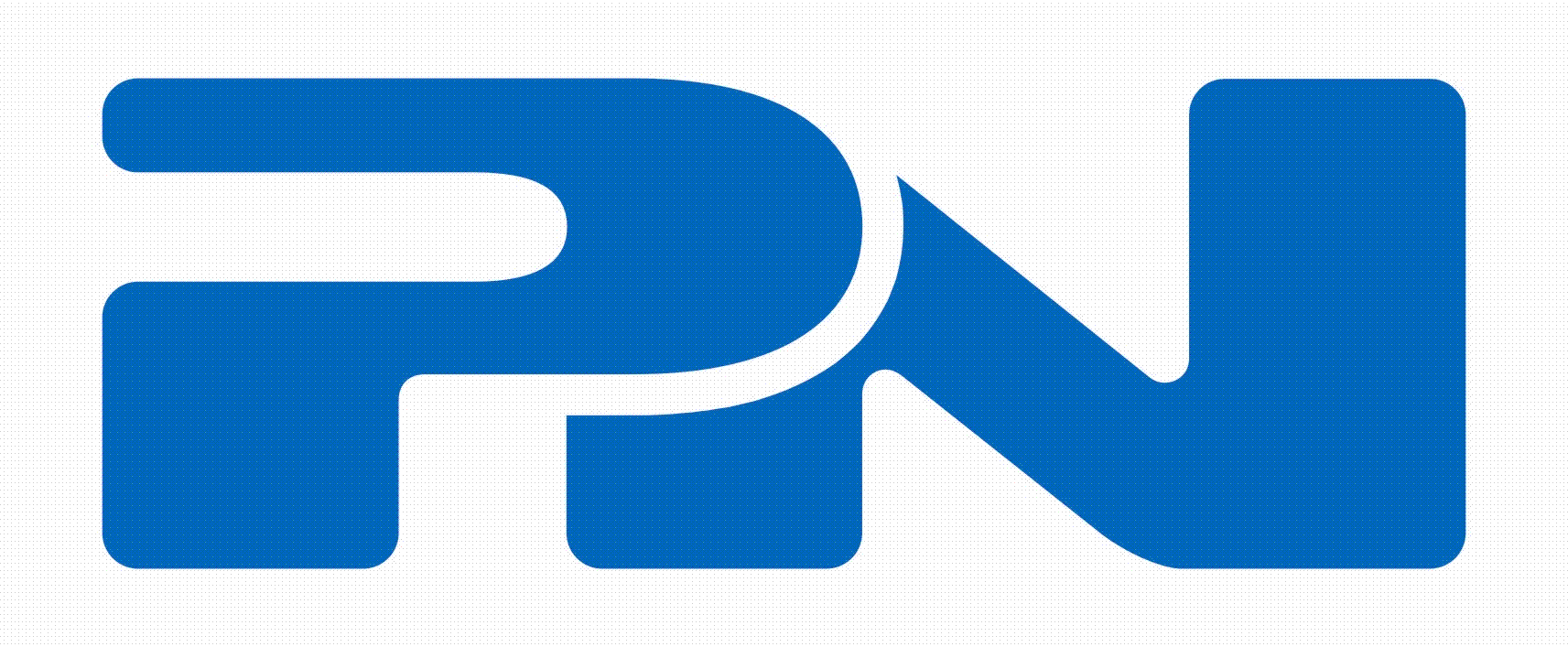 Udzielenie certyfikatu zgodności z Polską Normą WNIOSEK O PRZEPROWADZENIEOCENY ZGODNOŚCI WYROBU na podstawie ustawy z dnia 30 sierpnia 2002 r. o systemie oceny zgodności (Dz. U. nr 166 z 2002 r., poz. 1360 z późn. zm.)Rozszerzenie certyfikatu nr: WNIOSEK O PRZEPROWADZENIEOCENY ZGODNOŚCI WYROBU na podstawie ustawy z dnia 30 sierpnia 2002 r. o systemie oceny zgodności (Dz. U. nr 166 z 2002 r., poz. 1360 z późn. zm.)Przedłużenie certyfikatu nr: 11. WNIOSKODAWCA1. WNIOSKODAWCANależy wpisać pełną nazwę zgodnie z odpowiednim rejestrem lub przystawić pieczątkę.Należy wpisać pełną nazwę zgodnie z odpowiednim rejestrem lub przystawić pieczątkę.Producent 
Importer 2Dystrybutor 2Producent 
Importer 2Dystrybutor 2Należy wpisać pełną nazwę zgodnie z odpowiednim rejestrem lub przystawić pieczątkę.Należy wpisać pełną nazwę zgodnie z odpowiednim rejestrem lub przystawić pieczątkę.2. Adres3. Tel./Fax: 4. e-mail:5. NIP (VAT):6. REGON/KRS: 7. Osoba do kontaktu:
Imię i nazwisko, stanowisko,
Tel. , e-mail.7. Osoba do kontaktu:
Imię i nazwisko, stanowisko,
Tel. , e-mail.7. Osoba do kontaktu:
Imię i nazwisko, stanowisko,
Tel. , e-mail.8. 	Miejsce produkcji:
Nazwa, adres 8. 	Miejsce produkcji:
Nazwa, adres 8. 	Miejsce produkcji:
Nazwa, adres 9. WYRÓB(Należy wpisać nazwę wyrobu, typ, symbol itp. Podana nazwa będzie obowiązywać na każdym etapie oceny zgodności)9. WYRÓB(Należy wpisać nazwę wyrobu, typ, symbol itp. Podana nazwa będzie obowiązywać na każdym etapie oceny zgodności)9. WYRÓB(Należy wpisać nazwę wyrobu, typ, symbol itp. Podana nazwa będzie obowiązywać na każdym etapie oceny zgodności)10. Zgodność z: 10. Zgodność z: 10. Zgodność z: 11. Program oceny zgodności11. Program oceny zgodności11. Program oceny zgodności1Dokumentacja techniczna (zawierająca: identyfikację wyrobu zgłoszonego do oceny zgodności, opis ogólny wyrobu, rysunki wyrobu, wykaz materiałów i dodatków, opis technologii wykonania, opis kontroli jakości, wzór oznaczeń, instrukcje użytkowania – jeśli ma zastosowanie).2Kwestionariusz dostawcy (część A lub B lub C).3Kopie sprawozdań z badań laboratoryjnych (jeśli wnioskodawca posiada).4Kopie posiadanych certyfikatów (np. systemów zarządzania obejmujących produkcję i/lub dostawę wyrobu).5Wzór wyrobu...................................................................................................................................................................................................Miejscowość, dataWnioskodawcaWzajemne zobowiązania stron określono w umowie nr ………………………………………………………… z dnia ……………………………………………………………….… .Przewidywany termin oceny procesu produkcji / dostawy: …………………………………….………………………….……..………….……………………………………….… .Numer ewidencyjnyPrzyjmujący:Data rejestracji wniosku.............................................................................Imię i nazwisko